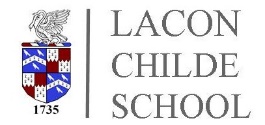 How to Access Microsoft 365Microsoft Office 365 offers the ability to access e-mail messages, create Microsoft Office documents online and access all school documents saved in OneDrive folders.
Microsoft Office 365 is a Web version of Microsoft's Office suite of productivity applications.

Office 365 is delivered to users through the cloud.

1. Go to https://login.microsoftonline.com/
2. Enter your school email address. Your email is your account username followed by
‘@laconchildeschool.co.uk’. For example, John Smith’s email would be
‘john.smith@laconchildeschool.co.uk.’
3. Enter your school passwordAccessing Office AppsTo get started using Office 365 features click the Office 365 apps button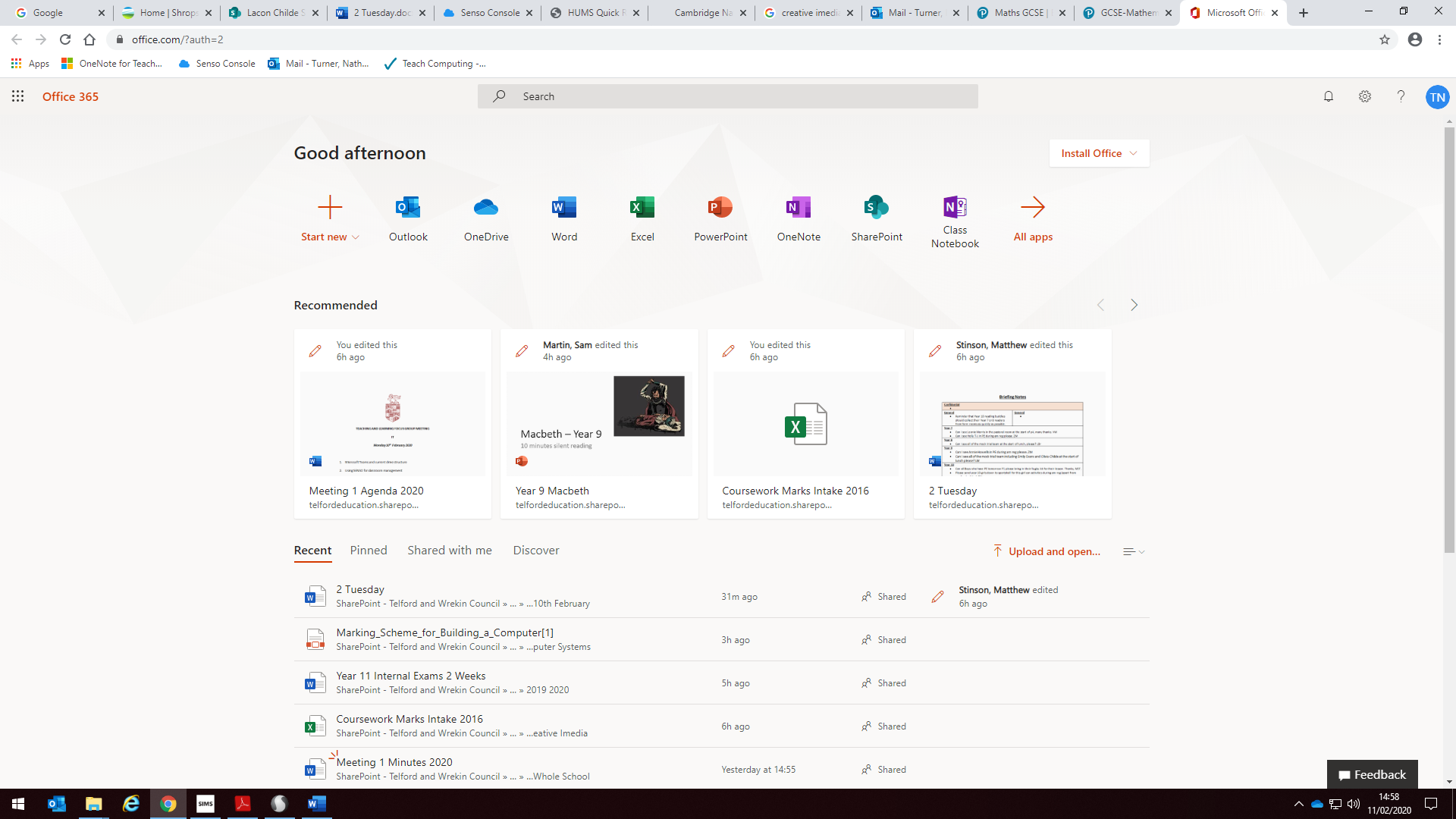 EmailsUse the Outlook button to access emailsOnedriveOneDrive contains all personal files saved on school devicesSharepointSharepoint contains links to all shared files including personal files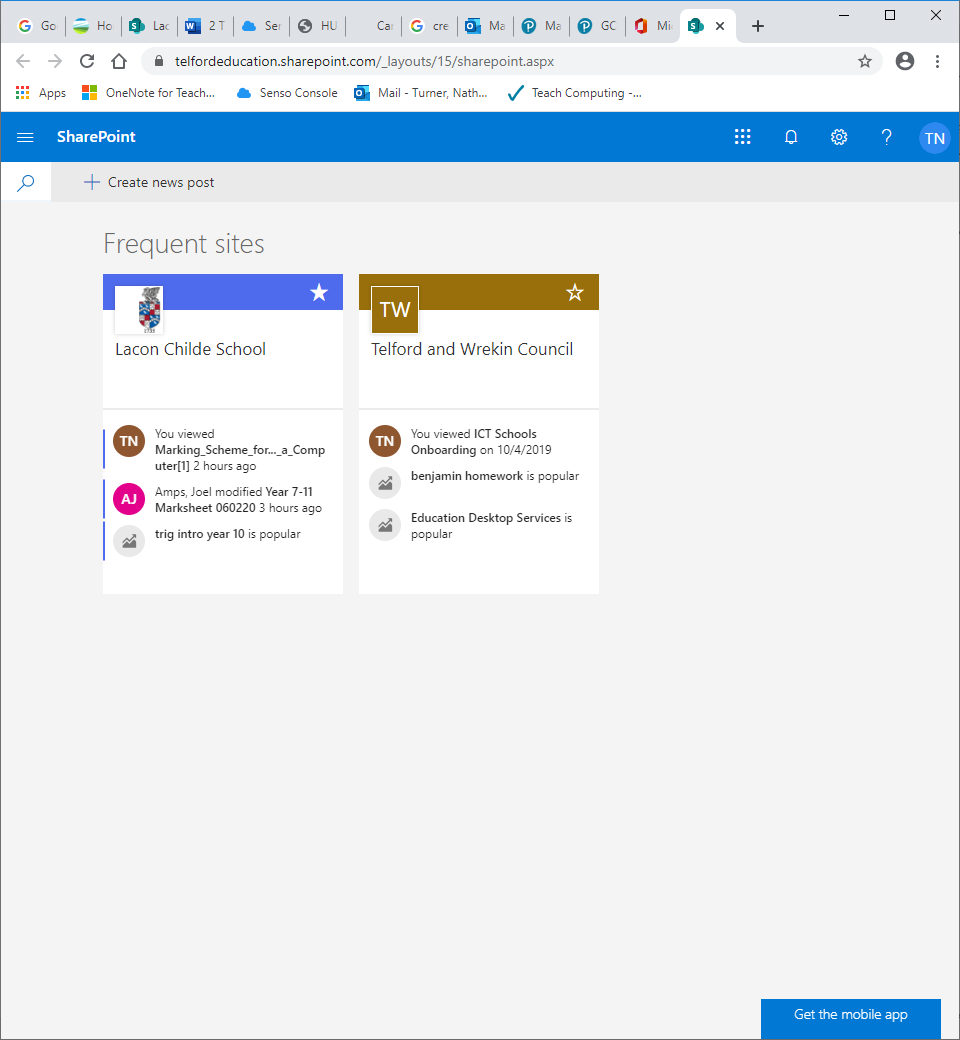 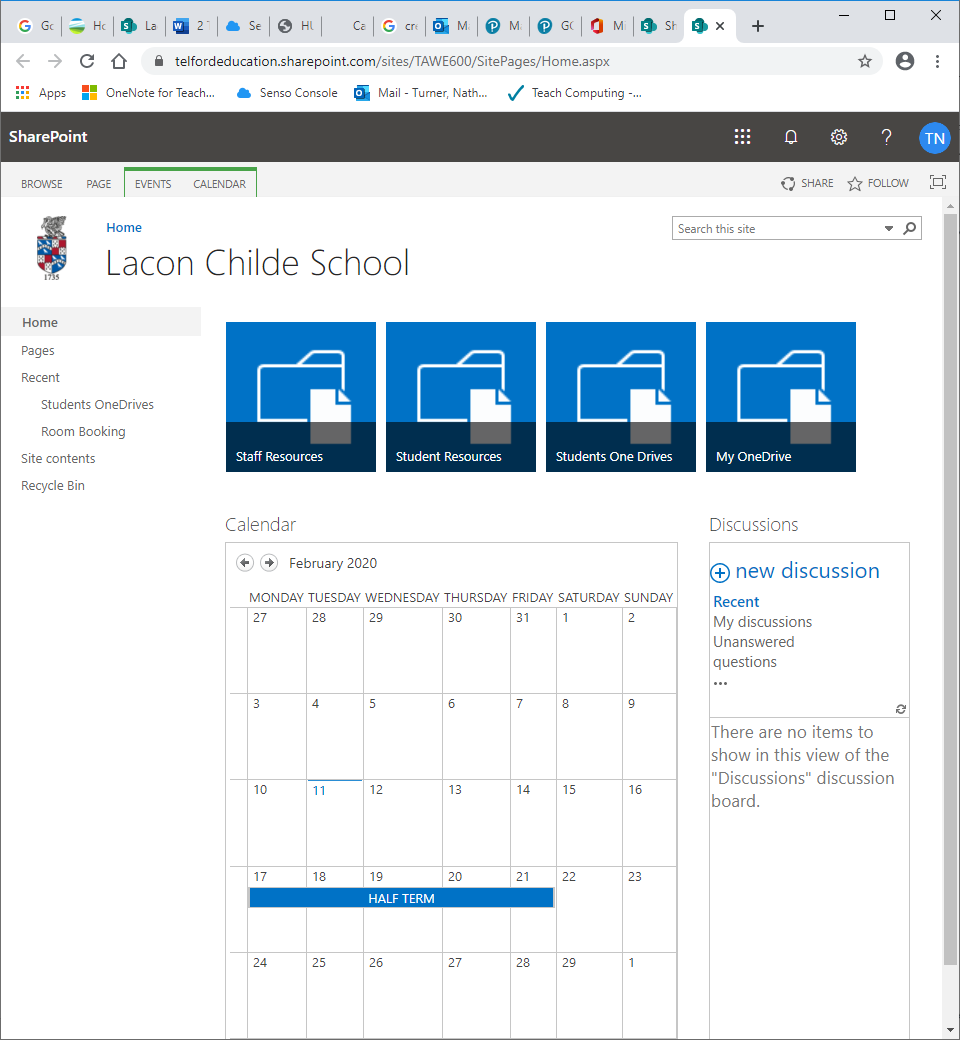 A useful bookmark or shortcut link to add to personal devices is:https://telfordeducation.sharepoint.com/sites/TAWE600/SitePages/Home.aspx